Ministero dell’Istruzione e del MeritoLiceo Classico “Pietro Giannone”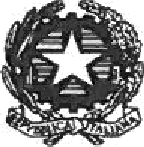 Liceo Classico - Liceo Classico della Comunicazione - Liceo Scientifico - BiomedicoPercorso  “Biologia con curvatura biomedica”                                           Corso Giannone, 96 ; Via Melvin Jones – 81100 Caserta                                        C.F. 93093630619 - tel. 0823/325087- C.M.: CEPC110001                         sezione associata: Liceo Scientifico - Liceo Scientifico scienze applicate-biomedico                                  Liceo linguistico con curvatura relazioni internazionali e geopolitica                                         via P. Cervo, 1 – 81013 Caiazzo — telefono 0823/868311e-mail: cepc110001@istruzione.it - cepc110001@pec.istruzione.it sito web: www.liceogiannonecaserta.edu.itAgli studenti delle classi terze medieAi referenti per l’orientamentoAlle famiglieOggetto: Open class del 13 gennaio 2024In data 13 gennaio 2024 dalle h. 9.00 alle h. 12. 00 presso  la sede sita in Corso Giannone n. 96 del Liceo Classico “Pietro Giannone” si svolgerà  un’Open  class indirizzata a tutte le  allieve e gli allievi delle terze  medie del territorio che vorranno prenotarsi al seguente indirizzo mail: daniela.borrelli@liceogiannonecaserta.edu.it Le alunne e gli alunni partecipanti consegneranno all’ingresso nell’Istituto un’autorizzazione, allegata, firmata da entrambi i genitori, alla prof. ssa G. De Sire che li accoglierà; senza l’autorizzazione debitamente firmata non sarà possibile partecipare alle attività previste per la mattinata.  Nel corso dell’Open class si svolgerà un laboratorio di Scienze, un laboratorio di Fisica, un laboratorio di Teoria e tecniche della comunicazione di massa e un laboratorio di Lingue e civiltà classiche. Le attività previste si concluderanno alle 12.00 e gli allievi delle scuole medie potranno lasciare autonomamente la sede del Liceo.Caserta, 9 gennaio 2024D.S. Prof. ssa  Marina Campanile